Deskripsi Singkat : Mata Kuliah ini membahas tentang lingkup seni rupa dan desain dikaitkan dengan estetika secara universal, melalui kajian berupa apresiasi perkembangan seni rupa modern barat dan timur, dengan pendalaman pada seni rupa & desain Indonesia, dalam aplikasi pada karya seni.Unsur Capaian Pembelajaran : mampu memahami sudut pandang seni rupa dan desain Komponen Penilaian : Penjelasan sudut pandang dari sisi seni rupa dan desainKriteria Penilaian : Mampu menjelaskan dengan tepat tentang sudut pandang sisi seni rupa dan desainDaftar Referensi :- Perry.Marvin, " Peradaban Barat dari Zaman Kuno sampai Zaman Pencerahan" Kreasi Wacana, Yogyakarta 2014- Marianto.Dwi, " Art and Levitation, Seni dalam Cakrawala." Pohon Cahaya, Yogyakarta 2015- Kartika.Sony, " Seni Rupa Moderen Indonesia" Isi Solo, 2010RENCANA PEMBELAJARAN SEMESTER (RPS)DESKRIPSI TUGAS RUBRIK PENILAIAN(Keterangan: format umum adalah yang di bawah ini, namun Prodi dapat membuat format tersendiri, sesuai dengan penilaian yang akan dibuat. Misalnya untuk penilaian presentasi atau penilaian praktek memiliki rubrik yang berbeda, jadi bisa lebih dari 1 rubrik untuk setiap mata kuliah)PENUTUPRencana Pembelajaran Semester (RPS) ini berlaku mulai tanggal 21 September 2015, untuk mahasiswa UPJ Tahun Akademik 2015/2016 dan seterusnya. RPSini dievaluasi secara berkala setiap semester dan akan dilakukan perbaikan jika dalam penerapannya masih diperlukan penyempurnaan.STATUS DOKUMEN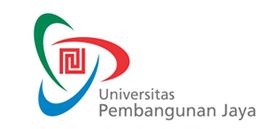 RENCANA PEMBELAJARAN SEMESTERF-0653F-0653RENCANA PEMBELAJARAN SEMESTERIssue/Revisi: A0RENCANA PEMBELAJARAN SEMESTERTanggal Berlaku: 1 Juli 2015RENCANA PEMBELAJARAN SEMESTERUntuk Tahun Akademik: 2015/2016RENCANA PEMBELAJARAN SEMESTERMasa Berlaku: 4 (empat) tahunRENCANA PEMBELAJARAN SEMESTERJml Halaman: Xx halamanMata Kuliah: Pengantar Seni Rupa dan DesainKode MK: VCD 105Program Studi: DKVPenyusun: Retno PM, M.DsSks: 2Kelompok Mata Kuliah: MKKMingguKemampuan Akhir yang DiharapkanBahan Kajian(Materi Ajar)Bentuk PembelajaranKriteria/Indikator PenilaianBobot NilaiStandar Kompetensi Profesi 1-2Mengetahui batasan ruang lingkup seni rupa dan desainRuang lingkup seni rupa dan desain Ceramahdan diskusimampu menjelaskanruang lingkup SR & desain 5 %Kompetensikhusus 3-4Mengetahui perkembangankarya seni masa kuno hingga masa pertengahanKarya Seni & Peradaban manusiajaman kuno s/d pertengahanCeramahdan diskusimampu menjelaskanperkembangan karya seni kuno s/d masa pertengahan  10 % Khusus 5-7Mengetahui perkembangan karyaseni lukis barat modernKarya Seni  Peradaban Barat ModernCeramahdan diskusiMampu menjelaskan perkembangan karya lukis barat modern5 %Khusus 8Mempresentasikan hasil analisa perkembangan karya seni kuno hingga modern baratUTSPresentasi kelompokMampu menganalisa perkembangan senibarat25 %Khusus9-10Mengetahui sejarah dan perkembangan seni rupa IndonesiaPerkembangan Seni RupaIndonesiaCeramahdan diskusiMampu menjelaskan perkembanganSeni Rupa Indonesia5 %Khusus11-12Mengetahui jenis dan ragamkarya seni dan kriya di Indonesia dikaitkan dengan artpreneurshipKarya seni, kriya dan artpreneurCeramahdan diskusimampu mengaplikasikan  kriya dalam artpreneurship15 %Khusus13-15Mengetahui sejarah & perkembangan desainIndonesiaSejarah & perkembangan desainIndonesiaCeramahdan diskusimampu menjelaskan perkembangan desain Indonesia5 %Khusus16Ujian teoriUASujian tertulis-30 %kompetensi umumMata Kuliah: PSRDKode MK: VCD 105Minggu ke: 4 dan 11Tugas ke: 1dan2Tujuan Tugas:Mahasiswa mampu menganalisa teori yang telah diberikan kebentuk makalahUraian Tugas:Membuat analisa karya seniMenganalisa  hasil karya abad awal hingga pertengahanMenyusun makalahPresentasi kelompokKriteria Penilaian:Ketepatan analisa, kelengkapan makalah dan kejelasan presentasiJenjang/GradeAngka/SkorDeskripsi/Indikator KerjaA             A- 90 - 100 80 - 89 mampu menyelesaikan tugas dengan baik melebihi target capaian disertai proses lengkapB+ B            B -75 - 7970 - 7465 - 69Menyelesaikan tugas dengan baik sesuai target capaianC+C            C- 60 - 64 55 - 59 50 - 54Menyelesaikan tugas dibawah standar target capaian             D 30 - 49Menyerahkan tugas melewati batas waktu, tidak memenuhi standar minimal capaian                 E0Tidak mengerjakan tugas atau melaksanakan ujian baik tertulis maupun praktikaProsesPenanggung JawabPenanggung JawabTanggalProsesNamaTandatanganTanggalPerumusanRetno Purwanti Murdaningsih, M.DsDosen Penyusun/PengampuPemeriksaan & PersetujuanDrs. Deden Maulana, M.DsKetua ProdiPenetapanProf. Emirhadi SugandaWakil Rektor